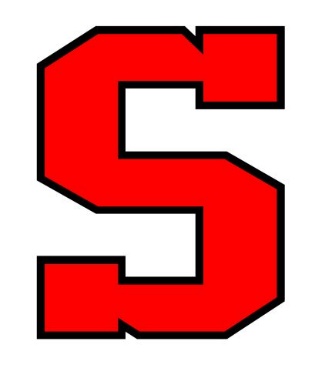 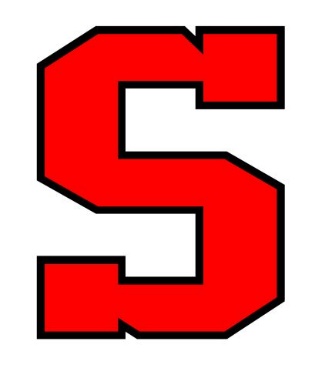 BOYS BASKETBALL2021-22Head Coach – Tom BosleyDay		Date		Opponent		Location         Time		DepartFri.		Dec. 10	Brunswick		Home		6:00/7:30		Sat. 		Dec. 18	Great Mills		Home		3:00/4:30Mon. 		Dec. 20	Cesar Chavez		ACM	 	5:00		2:30			        =Southern Snowball Classic=				Tue.		Dec. 28         North Stafford (VA)/Uniontown (PA)		6:00/8:00Wed.		Dec. 29         Thomas Jefferson (PA)/Southern		6:00/8:00Tue.		Jan. 4		M. Ridge 		Home		6:00/7:30	  Fri.		Jan. 7		Allegany		Home 		6:00/7:30Fri. 		Jan. 14		Northern		Away		6:00/7:30	  4:45Sat.		Jan. 15		Francis Scott Key	Away		1:00/2:30	  8amMon.		Jan. 17		Fairmont Senior	Away		5:45/7:00	  3:00Fri.		Jan. 21		Allegany		Away		5:30/7:00	  3:45Tue.		Jan. 25		Frankfort		Home		6:00/7:30Thu.		Jan. 27		Broadfording		Away		6:00/7:30	  3:00Sat.		Jan. 29		Notre Dame		Away		5:45/7:30	  2:45Fri.		Feb. 4		Fort Hill		Away		5:30/7:00	  3:45Sat.		Feb. 5		Cesar Chavez		Home		3:30/5:00Tue.		Feb. 8		Broadfording		Home		6:00/7:30	Fri.		Feb. 11		Northern		Home		6:00/7:30Tue.		Feb. 15		Fort Hill		Home		6:00/7:30Fri.		Feb. 18		M. Ridge		Away		5:30/7:00	  3:45Tue.		Feb. 22		Notre Dame		Home		6:00/7:30JV OnlyFeb. 24 – Away – M. Ridge Tourney 5pm and 7:15Scrimmages:Fri. Nov. 26 – Home vs. Elkins – 6pmTue. Nov. 30 – Home vs. University – 6pmSat. Dec. 4 – Home vs. Pendleton Co. – 6pmMon. Dec. 6 – Away vs. East Hardy – 6pm – Depart 4pm									